Mukilteo Seniors Association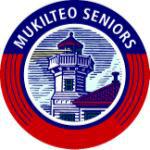 P. O. Box 132Mukilteo, WA 98275BUSINESS and NON-PROFIT MEMBERSHIP APPLICATIONThe Mukilteo Seniors Association is soliciting business memberships.  Your membership will fund programs for seniors living in and around the Mukilteo area.Business memberships include:A business card size space in the monthly newsletterA business card size space on our website.Memberships are valid from January 1 to December 31 of each year. Annual dues will be prorated on a quarterly basis when you join.To become a member, please complete this form and return it with a check payable to “Mukilteo Seniors Association”. Business Membership	$125		Non-Profit			$75Membership InformationBusiness Name __________________________________________________________________		Contact Name _______________________________ Phone ______________________________Mailing Address _________________________ City _______________ State _____ Zip ________			Email ____________________________________ Website _______________________________			Business Description: ______________________________________________________________For the protection of our members, all businesses must be in good standing with the Better Business Bureau.How did you hear about our Business Membership Program? _______________________________